Raspored sati za  15. i 16. travnja 2024.UČENICI, UČITELJI i BROJ UČIONICEUčenici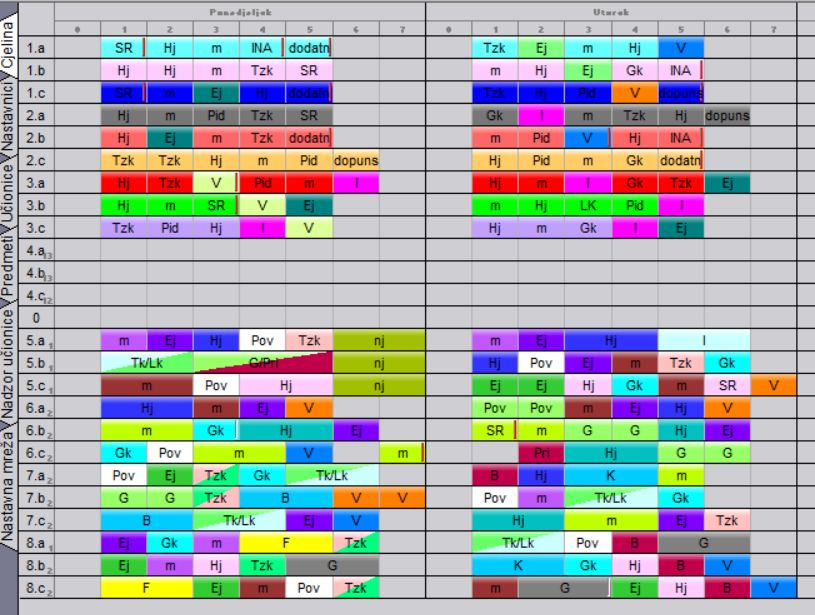 Učitelji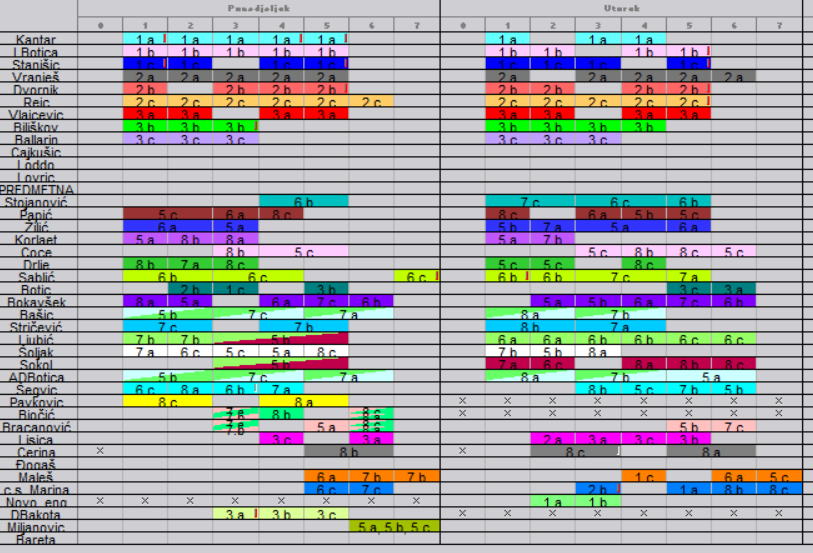 Broj učionice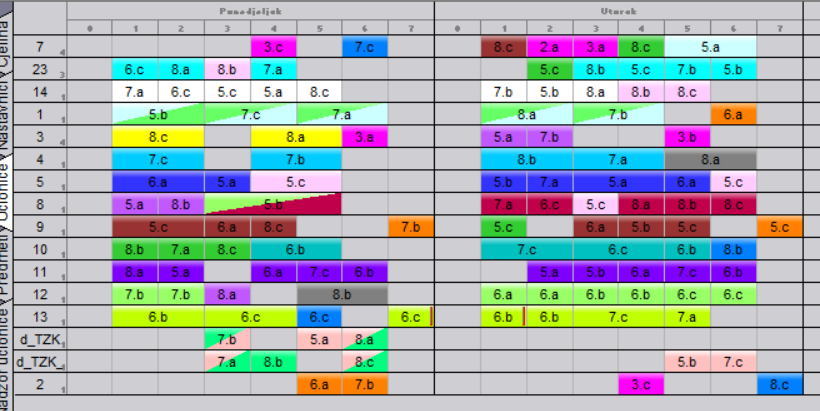 